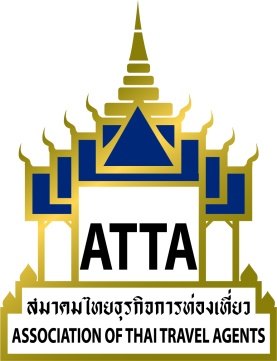 ที่  สนญ. 110 / 2561วันที่  16  พฤษภาคม  2561เรื่อง	ขอเชิญเข้าร่วมประชุมสมาชิกประจำเดือน พฤษภาคม  2561เรียน	ท่านสมาชิกฯสิ่งที่แนบมาด้วย	    1.  กำหนดการ		    2.  แบบตอบรับเข้าร่วมการประชุม 	เนื่องด้วยสมาคมไทยธุรกิจการท่องเที่ยว (ATTA)  มีกำหนดจัดประชุมสมาชิกประจำเดือน พฤษภาคม สมัยที่  37  ครั้งที่  11 ในวันพฤหัสบดี ที่  31  พฤษภาคม  2561  เวลา 10.00 – 12.00 น. ณ ห้องแกรนด์บอลรูม ชั้น 3 โรงแรมอโนมา แกรนด์  ถนนราชดำริ กรุงเทพฯ (ใกล้กับรถไฟฟ้าบีทีเอส สถานีชิดลม) เบอร์โทร 02-655-5555	ทั้งนี้ สมาคมฯจึงขอเรียนเชิญท่านสมาชิกฯทุกท่านเข้าร่วมการประชุม ตามวัน เวลา และ สถานที่ ดังกล่าว และขอเชิญร่วมรับประทานอาหารกลางวัน หลังเสร็จสิ้นการประชุม   สมาชิกสมาคมฯใช้สิทธิเข้าร่วมประชุมและรับประทานอาหารกลางวันฟรี 1 ท่าน ( ผู้ติดตามมีค่าใช้จ่ายท่านละ 850 บาท)  กรุณายืนยันการเข้าร่วมประชุมโดยส่งแบบตอบรับกลับมายังสมาคมฯ ที่หมายเลขโทรสาร 02-237-6045 และทางอีเมล info@atta.or.thจึงเรียนมาเพื่อทราบ ขอแสดงความนับถือ 							 ***ส่งทางอีเมล***         (นายวิชิต   ประกอบโกศล)       นายกสมาคมไทยธุรกิจการท่องเที่ยว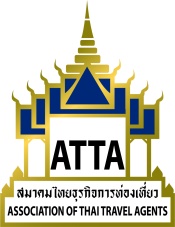 ระเบียบวาระการประชุมสมาชิกประจำเดือน พฤษภาคม  2561 สมัยที่  37  ครั้งที่  11วันพฤหัสบดีที่  31  พฤษภาคม  2561  เวลา 10.00 - 12.00 น.ณ ห้องแกรนด์บอลรูม ชั้น 3 โรงแรมอโนมา แกรนด์  ถนนราชดำริ กรุงเทพฯ เบอร์โทร 02-655-5555ประโยชน์จากการประชุมสมาชิก ประจำเดือน  : สมาชิกสมาคมฯ ได้รับข่าวสาร ความเคลื่อนไหวของอุตสาหกรรมท่องเที่ยวไทยอย่างต่อเนื่องพบปะสังสรรค์ ระหว่างเพื่อนสมาชิกประชาสัมพันธ์ธุรกิจของท่านสิทธิอื่นๆในการเข้าร่วมกิจกรรมตามความเหมาะสมในแต่ละโครงการระเบียบวาระการประชุมสมาชิกประจำเดือน พฤษภาคม 2561  สมัยที่  37  ครั้งที่  11ระเบียบวาระการประชุมสมาชิกประจำเดือน พฤษภาคม 2561  สมัยที่  37  ครั้งที่  11ลงทะเบียนพร้อมรับประทานอาหารว่างเวลา  09.00 น.เปิดประชุมเวลา  10.00 – 12.00 น.วาระการประชุมวาระการประชุมวาระที่ 11.1 เรื่องที่ประธานแจ้งให้ที่ประชุมทราบ (ท่านนายกฯ) สถิตินักท่องเที่ยวของสมาคมฯ ณ วันที่ 20 พฤษภาคม 2561สถิตินักท่องเที่ยวของกระทรวงการท่องเที่ยวและกีฬาวาระที่ 2รับรองรายงานการประชุมสมาชิกประจำเดือน เมษายน 2561  สมัยที่ 37 ครั้งที่ 10  วัน อังคาร ที่  24  เมษายน  2561  เวลา 10.00 - 12.00 น. ณ รอยัลพารากอนฮอลล์ 1,3 ชั้น 5 ศูนย์การค้าสยามพารากอน ถนนพระราม 1 กรุงเทพฯ จำนวน  10  หน้าวาระที่ 3รายงานสถานภาพสมาชิก3.1  สถานภาพสมาชิกสมาคมฯ3.2  แนะนำสมาชิกใหม่ จำนวน  6  ราย วาระที่ 4New Product (เสนอผลิตภัณฑ์ใหม่)Line Village Bangkok Line Village Bangkok Panacee  Medical  Centerวาระที่ 5เรื่องอื่นๆ (ถ้ามี)